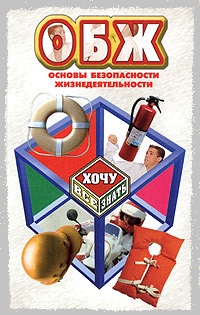 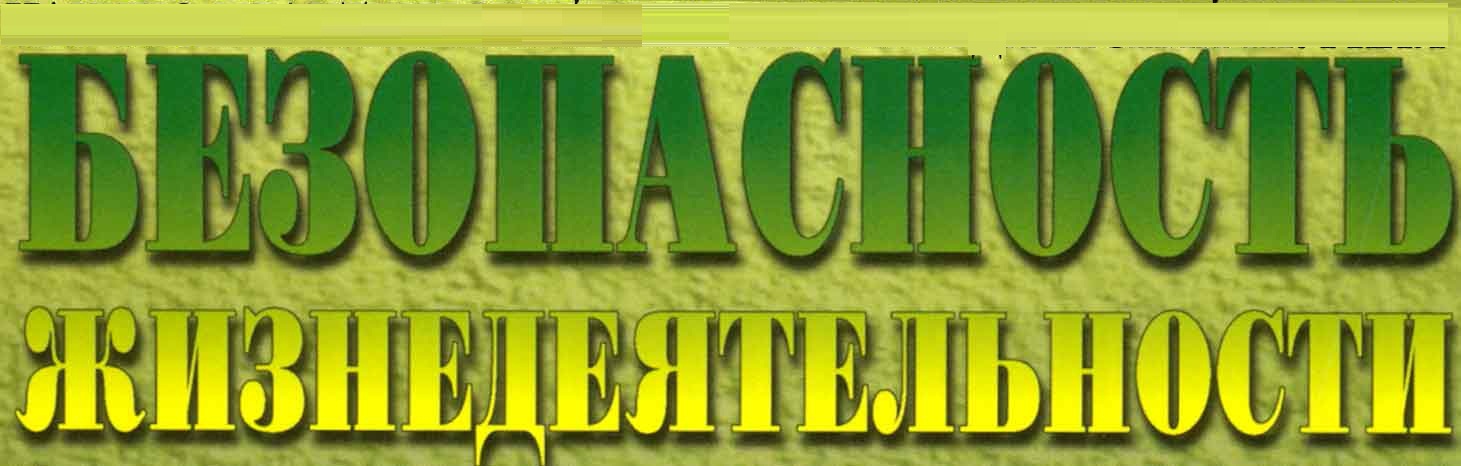 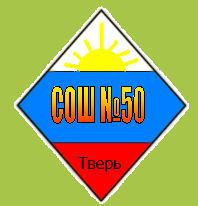 Осторожно, ледоход!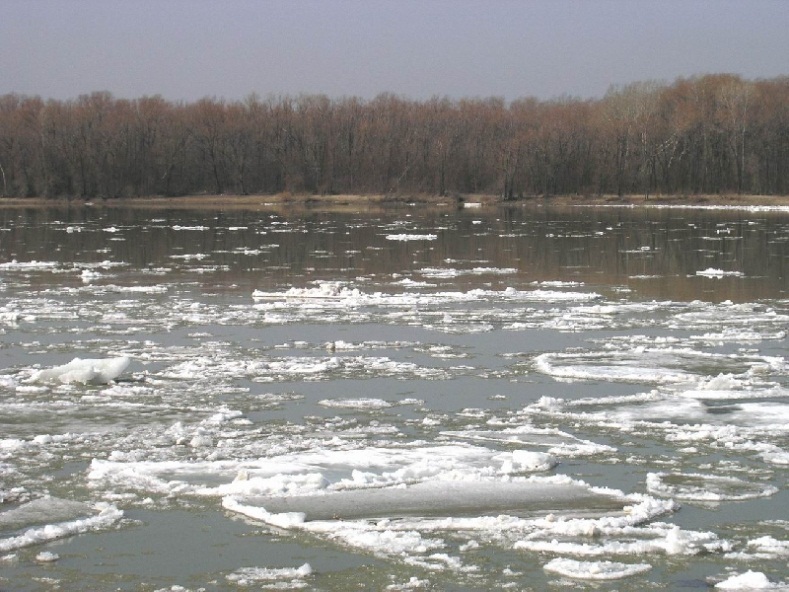 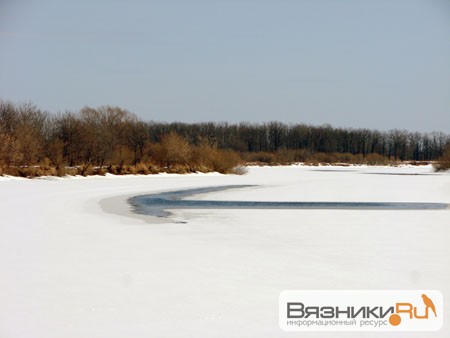 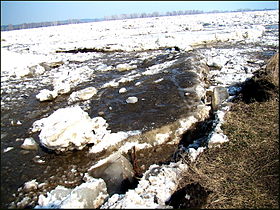 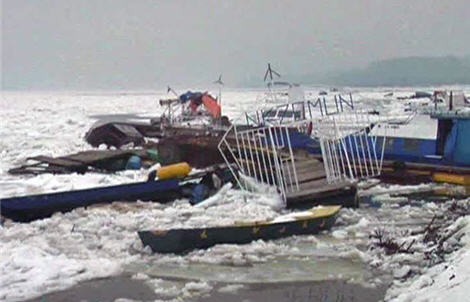 ВОСВОД России предупреждает: Будьте осторожны во время ледохода и паводка!Ежегодно в Российской Федерации в период ледохода и паводка на водоемах гибнет более одной тысячи человек.При угрозе наводнения в предполагаемой зоне затопления - работу предприятий, организаций, школ и дошкольных учреждений прекратить;- детей отправить по домам или в безопасное место; - домашних животных и скот перегнать на возвышенные места; Если Ваш дом попал в объявленный район затопления - отключить газ, воду и электричество, погасить огонь в печах; - перенести продовольствие, ценные вещи, одежду, обувь на верхние этажи зданий, на чердак, а по мере подъема воды и на крыши; - постарайтесь собрать все, что может пригодиться: плавсредства, спасательные круги, веревки, лестницы, сигнальные средства; - наполните рубашку или брюки легкими плавающими предметами (мячиками, шарами, пустыми закрытыми пластмассовыми бутылками и т.п.); 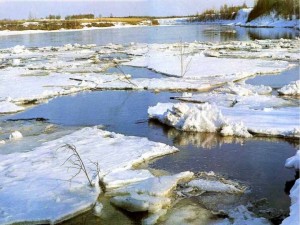 С получением предупреждения об эвакуации - соберите трехдневный запас питания (возьмите энергетически ценные и детские продукты питания: шоколад, молоко, воду и т.п.);- подготовьте теплую практичную одежду; - подготовьте аптечку первой помощи и лекарства, которыми Вы обычно пользуетесь; - заверните в непромокаемый пакет паспорт и другие документы - возьмите с собой туалетные принадлежности и постельное белье. - при наличии времени забейте окна и двери. Если начался резкий подъём воды - как можно быстрее занять ближайшее безопасное возвышенное место (верхние этажи зданий, крыша здания, дерево) и быть готовым к организованной эвакуации по воде с помощью различных плавсредств или пешим порядком по бродам.- Не следует поддаваться панике. Не терять самообладания и принять меры, позволяющие спасателям своевременно обнаружить наличие людей, отрезанных водой и нуждающихся помощи. 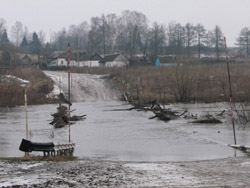 - Применять для самоэвакуации по воде различные плавсредства (лодки, плоты из бревен и других плавучих материалов, бочки, щиты, двери, обломки деревянных заборов, столбы, автомобильные камеры и другие). - Прыгать в воду с подручным средством спасения можно лишь в самом крайнем случае, когда нет надежды на спасение. - Оказавшись во время наводнения в поле, лесу, нужно занять более возвышенное место, забраться на дерево. Если Вы обнаружили пострадавших при наводнении - заметив пострадавших на крышах зданий, возвышенных местах, деревьях, необходимо срочно сообщить органам местного самоуправления об этом.- При наличии плавсредств принять меры к спасению пострадавших. - При отсутствии плавсредств необходимо соорудить простейшие плавучие средства из подручных материалов. 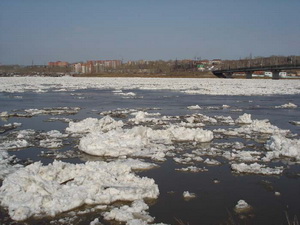 ВНИМАНИЕ! Управление гражданской защиты обращается к вам с напоминанием основных правил поведения при половодье ПРИ РЕАЛЬНОЙ УГРОЗЕ ЗАТОПЛЕНИЯ - наиболее ценное имущество перенесите на верхние этажи зданий, чердаки и крыши; - подготовьте документы, деньги, ценности, теплые вещи, постельные принадлежности, запас питьевой воды и продуктов питания сроком на три дня (общий вес не должен превышать более 50 кг); - внимательно слушайте радио, не выключайте радиоточки в ночное время; - если вы нуждаетесь в общей эвакуации, зарегистрируйтесь на сборном эвакуационном пункте по месту жительства; - перед тем как покинуть дом отключите электроснабжение, газ, плотно закройте окна и двери. Не беспокойтесь за оставленное дома имущество, охрана его будет организована органами внутренних дел. От каждого квартала по месту жительства можно выбрать представителя для участия в охране вашего имущества совместно с органами внутренних дел. Списки представителей от каждого квартала согласовываются с органами внутренних дел.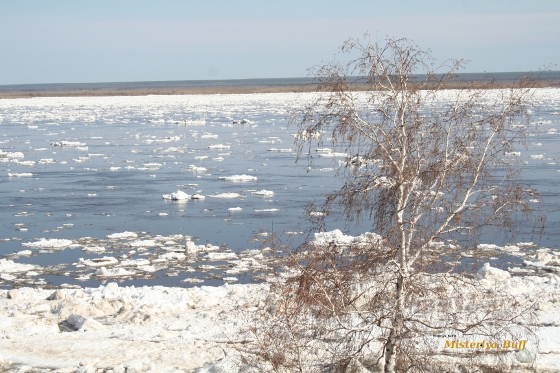 При получении сообщения по радио и телевидению о начале заблаговременной эвакуации соберите подготовленные документы и ценные вещи и явитесь в указанное время на сборный эвакуационный пункт. ПРИ ВНЕЗАПНОМ ЗАТОПЛЕНИИ ДОМА - приготовьтесь к эвакуации по воде, соберите необходимые вещи, документы; - немедленно отключите электроснабжение, выверните пробки или поверните рубильник на электрощите; - поднимитесь на верхние этажи зданий, крыши и чердаки; - вывесите флаг из яркой ткани днём или зажжённый фонарь ночью. ПРИ ЛЮБЫХ ОБСТОЯТЕЛЬСТВАХ СОХРАНЯЙТЕ СПОКОЙСТВИЕ И САМООБЛАДАНИЕ – ВАМ ОБЯЗАТЕЛЬНО ПРИДУТ НА ПОМОЩЬ ОСНОВНЫЕ ПРАВИЛА ЭВАКУАЦИИ ПО ВОДЕ: - самостоятельно эвакуироваться по воде можно только при угрозе ухудшения обстановки или в случае прямой видимости места на незатопляемой территории; - пешим порядком (вброд) эвакуироваться весной запрещается из-за опасности переохлаждения; - при эвакуации по воде максимально используйте подручные средства (надувные предметы, автомобильные камеры, доски, бревна, бочки и т.д.); - при пользовании табельными (самоходными) плавательными средствами входите в лодку (катер) по одному, во время движения не меняйтесь местами и не садитесь на борт. ВНИМАНИЕ!Если есть возможность, то необходимо переехать на время половодья к родственникам, друзьям или знакомым, проживающим вне зоны возможного затопления. При отсутствии такой возможности зарегистрируйтесь на сборном эвакуационном пункте для организации эвакуации. Нетранспортабельные,  больные, беременные женщины  эвакуируются заблаговременно учреждениями здравоохранения.